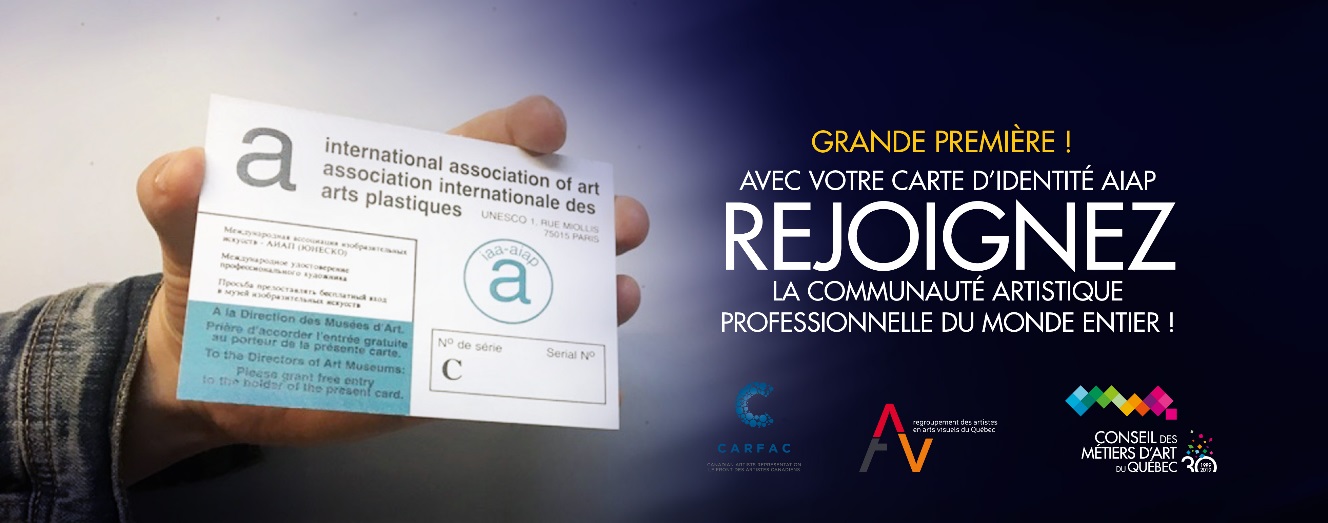 Formulaire de demande de carteProfitez dès maintenant de votre carte AIAP en complétant le formulaire ci-joint. Votre carte vous offre l’entrée gratuite dans nombre de Musées et de Galeries dans le monde entier. Merci de lire attentivement les renseignements ci-dessous.************Notez que pour pouvoir bénéficier de la carte AIAP vous devez : Être membre professionnel en règle du CMAQ Remplir la fiche d’identification ci-dessous et nous la retourner Joindre une (1) photo de dimension « cabine » : 1 ¼ pouces X 1 ¼ pouces*** les photos numériques ne sont pas acceptées Défrayer un coût de 10,00 $ taxes inclus par: Visa, Mastercard, chèque ou comptant8,40 $ avant taxes + 0,44 % (TPS) + 0,87 % (TVQ) = 10,00 $Une fois que nous aurons reçu l’ensemble des documents, la demande sera transmise à CARFAC. Vous recevrez votre carte AIAP dans un délai de quatre semaines. Nous vous rappelons par ailleurs, qu’il est toujours prudent avant tout déplacement, de consulter la liste des Musées en accès réduit ou gratuit. Cette liste est disponible sur notre site internet.Renseignements : Hélène Cloutier Coordonnatrice des services aux membres du CMAQTéléphone: 514 861-2787, poste 212Courriel: helene.cloutier@metiersdart.ca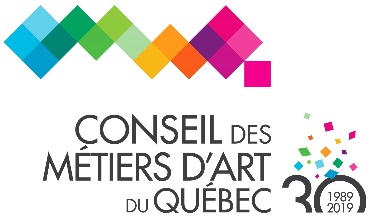 Formulaire de paiementIDENTIFICATION Mme   M.    Ne s'applique pasNOM:  	 PRÉNOM: ADRESSE: VILLE:        PROVINCE : CODE DE POSTAL: VOTRE NUMÉRO DE MEMBRE DU CMAQ:   --------------------------------------------------------------------------------------------------------------------------------PAIEMENT   Le paiement doit être fait à l’ordre du Conseil des métiers d’art du Québec (CMAQ).MODE DE PAIEMENT *: 	 Visa   Mastercard   Paypal Chèque*  ComptantNOM DU TITULAIRE :      			NO DE CARTE :      CODE DE SÉCURITÉ :      			DATE D’EXPIRATION :      MONTANT AUTORISÉ :            10 $ (incluant la livraison).Des frais de 50,00 $ plus taxes seront exigés pour tout paiement sans provision (chèque, carte de crédit, etc.).        CMAQ TPS 5 % (# 126185784RT0001)          TVQ 9,5 % (#1010829808TQ0001)DATE : _______________________ SIGNATURE : _____________________________ Compléter, signer et retourner par la poste ou en personne à l'attention de:Hélène Cloutier, coordonnatrice aux services, CMAQMarché Bonsecours, 390 rue St-Paul E, bureau 400, Montréal (Québec) H2Y 1H2* Le paiement par chèque doit être fait à l'ordre du Conseil des métiers d'art du Québec (CMAQ) et porter la mention Carte AIAP de l'UNESCO. 